Meals on Wheels Kitsap Hot Meals Menu ~ February 20203Baked Macaroni and Cheese Hearty SaladCatalina DressingLima BeansWhole Wheat RollFresh Kiwi4Ham Potato BakeOver ¼ cup QuinoaWinter Mix VegetablesBlack Eye Pea SaladNine Grain BreadPeaches5Spaghetti and MeatballsItalian VegetablesGarden SaladThousand Island Dressing           Whole Wheat BreadFresh Orange6Teriyaki ChickenOver Brown RiceOriental SpinachCarrotsApple SlawWhole Wheat RollFortune Cookie7Baked Fish FlorentineRoasted Sweet PotatoesBrown Rice PilafFestive Sunshine SaladMixed Grain BreadFresh Apple3Baked Macaroni and Cheese Hearty SaladCatalina DressingLima BeansWhole Wheat RollFresh Kiwi4Ham Potato BakeOver ¼ cup QuinoaWinter Mix VegetablesBlack Eye Pea SaladNine Grain BreadPeaches5Spaghetti and MeatballsItalian VegetablesGarden SaladThousand Island Dressing           Whole Wheat BreadFresh Orange6Teriyaki ChickenOver Brown RiceOriental SpinachCarrotsApple SlawWhole Wheat RollFortune Cookie7Baked Fish FlorentineRoasted Sweet PotatoesBrown Rice PilafFestive Sunshine SaladMixed Grain BreadFresh Apple10Clam ChowderOyster CrackersHearty Tossed SaladBalsamic Vinegar DressingSunshine SaladNine Grain BreadBrownie11Beef Cabbage RollOver Brown RiceMixed VegetablesOrange Poppy Seed Slaw Black-eyed Pea SaladWhole Wheat Roll12Orange Glazed ChickenStewed Tomato with Macaroni Marinated Vegetable SaladWhole Wheat BreadWaldorf Salad13Turkey a la KingCurly NoodlesPeas German ColeslawMixed Grain BreadMandarin Oranges14Happy Valentine’s Day!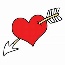 Swedish Meatballs Over Brown RiceCarrotsGreen Bean CasseroleFestive Sunshine SaladRye BreadSugar Cookie with Sprinkles10Clam ChowderOyster CrackersHearty Tossed SaladBalsamic Vinegar DressingSunshine SaladNine Grain BreadBrownie11Beef Cabbage RollOver Brown RiceMixed VegetablesOrange Poppy Seed Slaw Black-eyed Pea SaladWhole Wheat Roll12Orange Glazed ChickenStewed Tomato with Macaroni Marinated Vegetable SaladWhole Wheat BreadWaldorf Salad13Turkey a la KingCurly NoodlesPeas German ColeslawMixed Grain BreadMandarin Oranges14Happy Valentine’s Day!Swedish Meatballs Over Brown RiceCarrotsGreen Bean CasseroleFestive Sunshine SaladRye BreadSugar Cookie with Sprinkles17Presidents Day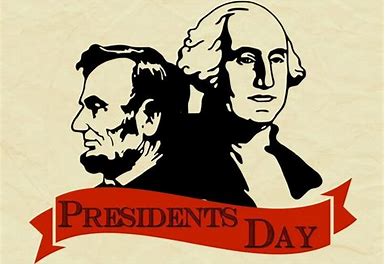 No Meal Services18Zesty Bean SoupHearty Salad withBalsamic Vinegar DressingQuinoaCorn SaladNine Grain BreadFresh Apple19MeatloafGravyBarleySpinachGerman ColeslawMixed Grain BreadPeachesIce Milk 20Sweet & Sour PorkBrown RiceRosemary Roasted CarrotsTomato Onion SaladWhole Wheat RollPineapple21Chicken Fajita CasseroleWarm Flour TortillaSpanish RiceMexicali VegetablesRefried BeansFresh Orange17Presidents DayNo Meal Services18Zesty Bean SoupHearty Salad withBalsamic Vinegar DressingQuinoaCorn SaladNine Grain BreadFresh Apple19MeatloafGravyBarleySpinachGerman ColeslawMixed Grain BreadPeachesIce Milk 20Sweet & Sour PorkBrown RiceRosemary Roasted CarrotsTomato Onion SaladWhole Wheat RollPineapple21Chicken Fajita CasseroleWarm Flour TortillaSpanish RiceMexicali VegetablesRefried BeansFresh Orange24Turkey SliceTurkey GravyWild Rice PilafWinter SquashOrange Poppy Seed SlawFresh PearWhole Wheat Roll25Mardi Gras ChickenOver Brown RiceCreamed Corn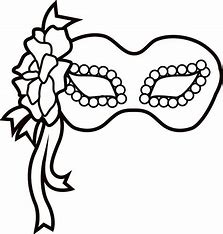 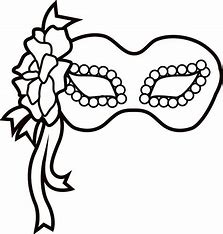 Stewed TomatoesMixed Grain BreadApricots26BBQ Pork RibsOver QuinoaBaked BeansCalifornia VegetablesWhole Wheat BreadTropical Fruit Salad27Cajun Baked FishTartar SauceBlack Beans and RiceOkra MelangeMarinated Green Bean SaladMandarin OrangesNine Grain Bread28Beef StewBroccoliRainbow Pasta SaladCinnamon ApplesauceWhole Wheat Bread24Turkey SliceTurkey GravyWild Rice PilafWinter SquashOrange Poppy Seed SlawFresh PearWhole Wheat Roll25Mardi Gras ChickenOver Brown RiceCreamed CornStewed TomatoesMixed Grain BreadApricots26BBQ Pork RibsOver QuinoaBaked BeansCalifornia VegetablesWhole Wheat BreadTropical Fruit Salad27Cajun Baked FishTartar SauceBlack Beans and RiceOkra MelangeMarinated Green Bean SaladMandarin OrangesNine Grain Bread28Beef StewBroccoliRainbow Pasta SaladCinnamon ApplesauceWhole Wheat Bread24Turkey SliceTurkey GravyWild Rice PilafWinter SquashOrange Poppy Seed SlawFresh PearWhole Wheat Roll25Mardi Gras ChickenOver Brown RiceCreamed CornStewed TomatoesMixed Grain BreadApricots26BBQ Pork RibsOver QuinoaBaked BeansCalifornia VegetablesWhole Wheat BreadTropical Fruit Salad27Cajun Baked FishTartar SauceBlack Beans and RiceOkra MelangeMarinated Green Bean SaladMandarin OrangesNine Grain Bread28Beef StewBroccoliRainbow Pasta SaladCinnamon ApplesauceWhole Wheat Bread